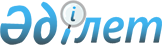 О бюджете Жерновского сельского округа Бородулихинского района на 2023-2025 годыРешение маслихата Бородулихинского района области Абай от 30 декабря 2022 года № 26-8-VII.
      В соответствии с пунктом 2 статьи 9-1, пунктом 2 статьи 75 Бюджетного кодекса Республики Казахстан, подпунктом 1) пункта 1 статьи 6 Закона Республики Казахстан "О местном государственном управлении и самоуправлении в Республике Казахстан" и решением Бородулихинского районного маслихата от 21 декабря 2022 года № 25-2-VII "О районном бюджете на 2023-2025 годы", Бородулихинский районный маслихат РЕШИЛ:
      1. Утвердить бюджет Жерновского сельского округа на 2023-2025 годы согласно приложениям 1, 2, 3 соответственно, в том числе на 2023 год в следующих объемах:
      1) доходы – 40162 тысяч тенге, в том числе:
      налоговые поступления – 4721 тысяч тенге;
      неналоговые поступления – 0 тенге;
      поступления от продажи основного капитала – 70 тысяч тенге;
      поступления трансфертов – 35371 тысяч тенге;
      2) затраты – 40162 тысяч тенге; 
      3) чистое бюджетное кредитование – 0 тенге;
      4) сальдо по операциям с финансовыми активами – 0 тенге;
      5) дефицит (профицит) бюджета – 0 тенге;
      6) финансирование дефицита (использование профицита) бюджета – 0 тенге.
      Сноска. Пункт 1 в редакции решения Бородулихинского районного маслихата области Абай от 23.11.2023 № 10-8-VIII (вводится в действие с 01.01.2023).


      2. Предусмотреть объем бюджетной субвенции, передаваемой из районного бюджета в бюджет Жерновского сельского округа на 2023 год в сумме 20561 тысяч тенге.
      3. Предусмотреть в бюджете Жерновского сельского округа целевые текущие трансферты из районного бюджета в сумме 14810 тысяч тенге.
      Сноска. Пункт 3 в редакции решения Бородулихинского районного маслихата области Абай от 23.11.2023 № 10-8-VIII (вводится в действие с 01.01.2023).


      4. Настоящее решение вводится в действие с 1 января 2023 года. Бюджет Жерновского сельского округа на 2023 год
      Сноска. Приложение 1 в редакции решения Бородулихинского районного маслихата области Абай от 23.11.2023 № 10-8-VIII (вводится в действие с 01.01.2023). Бюджет Жерновского сельского округа на 2024 год Бюджет Жерновского сельского округа на 2025 год
					© 2012. РГП на ПХВ «Институт законодательства и правовой информации Республики Казахстан» Министерства юстиции Республики Казахстан
				
      Секретарь районного маслихата 

У. Майжанов
Приложение 1 к решению
Бородулихинского районного
 маслихата
от 30 декабря 2022 года
№ 26-8-VII
Категория
Категория
Категория
Категория
Сумма (тысяч тенге)
Класс
Класс
Класс
Сумма (тысяч тенге)
Подкласс
Подкласс
Сумма (тысяч тенге)
Наименование доходов
Сумма (тысяч тенге)
1.ДОХОДЫ
40162
1
Налоговые поступления
4721
01
Подоходный налог 
360
2
Индивидуальный подоходный налог 
360
04
Налоги на собственность 
4234
1
Налоги на имущество
105
3
Земельный налог
21
4
Налог на транспортные средства
3658
5
Единый земельный налог
450
05
Внутренние налоги на товары, работы и услуги
127
3
Поступления за использование природных и других ресурсов 
127
2
Неналоговые поступления
0
3
Поступления от продажи основного капитала
70
03
Продажа земли и нематериальных активов
70
1
Продажа земли
70
2
Продажа нематериальных активов
0
 4
Поступления трансфертов
35371
02
Трансферты из вышестоящих органов государственного управления
35371
3
Трансферты из районного (города областного значения) бюджета 
35371
Функциональная группа
Функциональная группа
Функциональная группа
Функциональная группа
Функциональная группа
Сумма (тысяч тенге)
Функциональная подгруппа
Функциональная подгруппа
Функциональная подгруппа
Функциональная подгруппа
Сумма (тысяч тенге)
Администратор бюджетных программ
Администратор бюджетных программ
Администратор бюджетных программ
Сумма (тысяч тенге)
Программа
Программа
Сумма (тысяч тенге)
Наименование
Сумма (тысяч тенге)
II. ЗАТРАТЫ
40162
01
Государственные услуги общего характера
20047
1
Представительные, исполнительные и другие органы, выполняющие общие функции государственного управления
20047
124
Аппарат акима города районного значения, села, поселка, сельского округа
20047
001
Услуги по обеспечению деятельности акима города районного значения, села, поселка, сельского округа
20047
 07
Жилищно-коммунальное хозяйство
6515
3
Благоустройство населенных пунктов
6515
124
Аппарат акима города районного значения, села, поселка, сельского округа
6515
008
Освещение улиц в населенных пунктах
6130
009
Обеспечение санитарии населенных пунктов
385
12
Транспорт и коммуникации
13600
1
Автомобильный транспорт
13600
124
Аппарат акима города районного значения, села, поселка, сельского округа
13600
013
Обеспечение функционирования автомобильных дорог в городах районного значения, селах, поселках, сельских округах
13600
III. Чистое бюджетное кредитование
0
IV. Сальдо по операциям с финансовыми активами
0
V. Дефицит (профицит) бюджета
0
VI. Финансирование дефицита (использование профицита) бюджета
0Приложение 2 к решению
Бородулихинского районного
маслихата
от 30 декабря 2022 года
№ 26-8-VII
Категория
Категория
Категория
Категория
Сумма (тысяч тенге)
Класс
Класс
Класс
Сумма (тысяч тенге)
Подкласс
Подкласс
Сумма (тысяч тенге)
Наименование доходов
Сумма (тысяч тенге)
1.ДОХОДЫ
26209
1
Налоговые поступления
5074
01
Подоходный налог 
540
2
Индивидуальный подоходный налог 
540
04
Налоги на собственность 
4402
1
Налоги на имущество
109
3
Земельный налог
21
4
Налог на транспортные средства
3804
5
Единый земельный налог
468
05
Внутренние налоги на товары, работы и услуги
132
3
Поступления за использование природных и других ресурсов 
132
2
Неналоговые поступления
0
3
Поступления от продажи основного капитала
70
03
Продажа земли и нематериальных активов
70
1
Продажа земли
70
 4
Поступления трансфертов
21065
02
Трансферты из вышестоящих органов государственного управления
21065
3
Трансферты из районного (города областного значения) бюджета 
21065
Функциональная группа
Функциональная группа
Функциональная группа
Функциональная группа
Функциональная группа
Сумма
(тысяч тенге)
Функциональная подгруппа
Функциональная подгруппа
Функциональная подгруппа
Функциональная подгруппа
Сумма
(тысяч тенге)
Администратор бюджетных программ
Администратор бюджетных программ
Администратор бюджетных программ
Сумма
(тысяч тенге)
Программа
Программа
Сумма
(тысяч тенге)
Наименование
Сумма
(тысяч тенге)
II. ЗАТРАТЫ
26209
01
Государственные услуги общего характера
20667
1
Представительные, исполнительные и другие органы, выполняющие общие функции государственного управления
20667
124
Аппарат акима города районного значения, села, поселка, сельского округа
20667
001
Услуги по обеспечению деятельности акима города районного значения, села, поселка, сельского округа
20667
 07
Жилищно-коммунальное хозяйство
2418
3
Благоустройство населенных пунктов
2418
124
Аппарат акима города районного значения, села, поселка, сельского округа
2418
008
Освещение улиц в населенных пунктах
2016
009
Обеспечение санитарии населенных пунктов
402
12
Транспорт и коммуникации
3124
1
Автомобильный транспорт
3124
124
Аппарат акима города районного значения, села, поселка, сельского округа
3124
013
Обеспечение функционирования автомобильных дорог в городах районного значения, селах, поселках, сельских округах
3124
III.Чистое бюджетное кредитование
0
IV. Сальдо по операциям с финансовыми активами
0
V. Дефицит (профицит) бюджета
0
VI. Финансирование дефицита (использование профицита) бюджета
0Приложение 3 к решению
Бородулихинского районного
 маслихата
от 30 декабря 2022 года
№ 26-8-VII
Категория
Категория
Категория
Категория
Сумма (тысяч тенге)
Класс
Класс
Класс
Сумма (тысяч тенге)
Подкласс
Подкласс
Сумма (тысяч тенге)
Наименование доходов
Сумма (тысяч тенге)
1.ДОХОДЫ
27119
1
Налоговые поступления
5308
01
Подоходный налог 
594
2
Индивидуальный подоходный налог 
594
04
Налоги на собственность 
4577
1
Налоги на имущество
113
3
Земельный налог
22
4
Налог на транспортные средства
3956
5
Единый земельный налог
486
05
Внутренние налоги на товары, работы и услуги
137
3
Поступления за использование природных и других ресурсов 
137
2
Неналоговые поступления
0
3
Поступления от продажи основного капитала
70
03
Продажа земли и нематериальных активов
70
1
Продажа земли
70
 4
Поступления трансфертов
21741
02
Трансферты из вышестоящих органов государственного управления
21741
3
Трансферты из районного (города областного значения) бюджета 
21741
Функциональная группа
Функциональная группа
Функциональная группа
Функциональная группа
Функциональная группа
Сумма
(тысяч тенге)
Функциональная подгруппа
Функциональная подгруппа
Функциональная подгруппа
Функциональная подгруппа
Сумма
(тысяч тенге)
Администратор бюджетных программ
Администратор бюджетных программ
Администратор бюджетных программ
Сумма
(тысяч тенге)
Программа
Программа
Сумма
(тысяч тенге)
Наименование
Сумма
(тысяч тенге)
II. ЗАТРАТЫ
27119
01
Государственные услуги общего характера
21327
1
Представительные, исполнительные и другие органы, выполняющие общие функции государственного управления
21327
124
Аппарат акима города районного значения, села, поселка, сельского округа
21327
001
Услуги по обеспечению деятельности акима города районного значения, села, поселка, сельского округа
21327
 07
Жилищно-коммунальное хозяйство
2527
3
Благоустройство населенных пунктов
2527
124
Аппарат акима города районного значения, села, поселка, сельского округа
2527
008
Освещение улиц в населенных пунктах
2107
009
Обеспечение санитарии населенных пунктов
420
12
Транспорт и коммуникации
3265
1
Автомобильный транспорт
3265
124
Аппарат акима города районного значения, села, поселка, сельского округа
3265
013
Обеспечение функционирования автомобильных дорог в городах районного значения, селах, поселках, сельских округах
3265
III.Чистое бюджетное кредитование
0
IV. Сальдо по операциям с финансовыми активами
0
V. Дефицит (профицит) бюджета
0
VI. Финансирование дефицита (использование профицита) бюджета
0